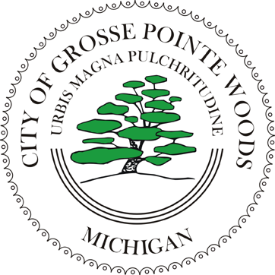 CITY OF NOTICE OF MEETING PUBLIC INVITED:  	IN ACCORDANCE WITH PUBLIC ACT 267 OF 1976 (OPEN MEETINGS ACT), ALL MEMBERS OF THE GROUP SELECTED ABOVE, AS WELL AS THE GENERAL PUBLIC, ARE INVITED TO ATTEND THE FOLLOWING MEETING ON  Day/Date, at Time IN THE Room Name, GROSSE POINTE WOODS.  AGENDA OF MEETING(Edit content below as necessary)1.	CALL TO ORDER2.	ROLL CALL3.	ACCEPTANCE OF AGENDA4.	ITEMS FOR DISCUSSION5.	NEW BUSINESS/PUBLIC COMMENT6.	ADJOURNMENTcc:	(Members)FilePostSubmitted by:             Office Held:               Telephone:      COMMISSIONS:COMMITTEES:BOARDS:Beautification Advisory                                 Building Authority                            Board of ReviewCitizens' Recreation                         Compensation & Evaluation            Construction Board of AppealsCommunity Tree                               Community EventsDownspout Board of AppealsElection XConstruction                                     Pension Historical                                      Finance                                              Local Officers Compensation         Mack Ave Business Study               Planning                                            Public Relations                                Senior Citizens'                                